ANEXO 1ANEXO VSolicitud de convalidación de módulos de formación profesionalDATOS PERSONALESNIF/NIE/PASAPORTE ………………………………. NOMBRE ………………………………………………..APELLIDOS ………………………………………………………………………………………………………….DOMICILIO …………………………………………………………………………………………………………...CÓDIGO POSTAL …………………LOCALIDAD ……………………PROVINCIA…………………………….Tfno. fijo …………………..Tfno. móvil …………………… Correo electrónico ……………………………….. DATOS DEL INSTITUTO DE EDUCACIÓN SECUNDARIAO CENTRO DE FORMACIÓN COMPETENTEDENOMINACIÓN……………………………………………………………………………………………………DIRECCIÓN………………………………………………………………………………………………………….CÓDIGO POSTAL ………………………………LOCALIDAD …………………………………………………..PROVINCIA ……………………Tfno. fijo :……………Fax………….Correo electrónico …………………….CICLO FORMATIVO EN EL QUE SE ENCUENTRA MATRICULADO	(Marcar el que corresponda)………………………………………………………………………..   LOGSE 	LOE       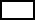 ESTUDIOS QUE APORTA (Indicar si es LOGSE/LOE/Estudios universitarios/otros)………………………………………………………………………………………………………………………..………………………………………………………………………………………………………………………..………………………………………………………………………………………………………………………..MÓDULOS PROFESIONALES QUE SOLICITA:(Se debe hacer constar el nombre correcto. En el caso de módulos profesionales LOE, indicar el código especificado en el Real Decreto que establece el título)………………………………………………………………………………………………………………………..………………………………………………………………………………………………………………………..………………………………………………………………………………………………………………………..………………………………………………………………………………………………………………………..………………………………………………………………………………………………………………………..FIRMA DEL SOLICITANTE y FECHA